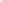 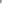 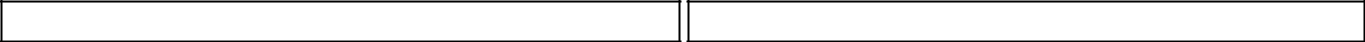 UJIAN TENGAH SEMESTERUJIAN AKHIR SEMESTERKisaran Penentuan NilaiMEDAN....................................................................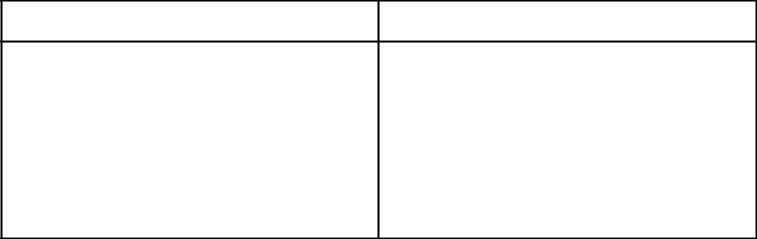 Ir. AZWANA, MPDiketahui OlehWakil Dekan Bidang AkademikFAKULTAS PERTANIANDAFTAR HADIR DAN HASILFAKULTAS PERTANIANUJIAN  MAHASISWAUNIVERSITAS MEDAN AREASEMESTER PENDEKKampus I : Jl. Kolam/Gedung PBSI No. 1 Medan 20223 Telp. 061-7366878 Fax. 061-7366998TAHUN AKADEMIK 2020/2021Kampus II : J Setia Budi No. 79B / Sei Serayu No. 70A Telp. 061-8225602 Fax. 061-8226331semester antaraEmail : univ_medanarea@uma.ac.id  Website : http://www.uma.ac.idProgram Studi  : AGROTEKNOLOGIMata Kuliah / SKSMata Kuliah / SKS:ORGANISME PENGGANGGU TUMBUHAN / 2:ORGANISME PENGGANGGU TUMBUHAN / 2Mata Kuliah / SKSMata Kuliah / SKSMata Kuliah / SKSMata Kuliah / SKS:ORGANISME PENGGANGGU TUMBUHAN /:ORGANISME PENGGANGGU TUMBUHAN /:ORGANISME PENGGANGGU TUMBUHAN /:ORGANISME PENGGANGGU TUMBUHAN /:ORGANISME PENGGANGGU TUMBUHAN /:ORGANISME PENGGANGGU TUMBUHAN /Kode Mata KuliahKode Mata Kuliah:AET21013:AET210132Tingkat/SemesterTingkat/Semester:IV/4:IV/4Kode Mata KuliahKode Mata KuliahKode Mata KuliahKode Mata Kuliah:AET21013:AET21013:AET21013:AET21013Dosen PengasuhDosen Pengasuh:Ir. AZWANA, MP:Ir. AZWANA, MPTingkat/SemesterTingkat/SemesterTingkat/SemesterTingkat/Semester:IV/4:IV/4Dosen PengujiDosen Penguji:Dosen PengasuhDosen PengasuhDosen PengasuhDosen Pengasuh:Ir. AZWANA, MP:Ir. AZWANA, MP:Ir. AZWANA, MP:Ir. AZWANA, MPHari/TanggalHari/Tanggal:Dosen PengujiDosen PengujiDosen PengujiDosen Penguji:Waktu:Hari/TanggalHari/TanggalHari/TanggalHari/Tanggal:Kelas/RuangKelas/Ruang:WaktuWaktu:Kelas/RuangKelas/RuangKelas/RuangKelas/Ruang:A1 /:A1 /No.NPMNAMA MAHASISWANILAINILAINILAINILAITANDA TANGANTANDA TANGANNo.NPMNAMA MAHASISWANo.NPMNAMA MAHASISWAPSPRUTSUASUTSUASPSPRUTSUASUTSUAS1.158210089RIZKY PURNIAWAN2.158210026ANDRE RIZKYANSA RAMBE3.168210054HARUN PASARIBUCatatan :Catatan :Catatan :Persentase PenilaianPersentase PenilaianPS: Partisipasi: Partisipasi10%PR: Tugas dan Aktivitas di Dalam Kelas: Tugas dan Aktivitas di Dalam Kelas50%UTS: Ujian Tengah Semester: Ujian Tengah Semester15%UAS: Ujian Akhir Semester: Ujian Akhir Semester25%Dosen PengasuhDosen Penguji* Beri tanda X bagi peserta yang tidak hadirIr. AZWANA, MPIr. AZWANA, MP* Beri tanda X bagi peserta yang tidak hadir* Beri tanda X bagi peserta yang tidak hadirNIDN.0011096401NIDN.0011096401NIDN.0011096401NIDN.0011096401NIDN.0011096401NIDN.0011096401